Standards Met by the Lesson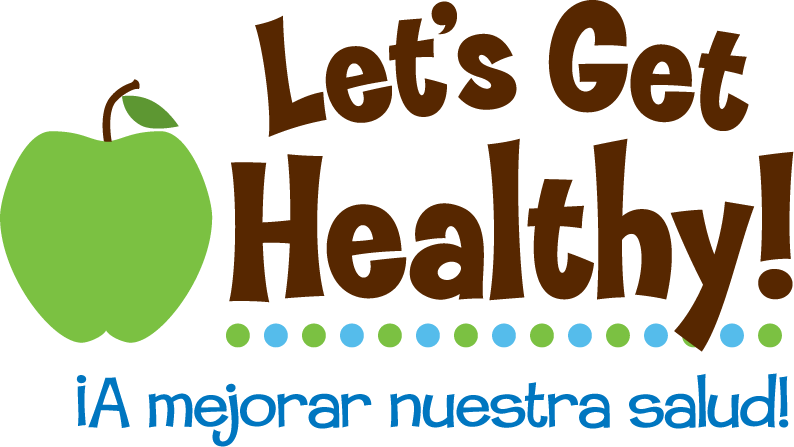 Lesson Title: Applying Project Citizen to “Let’s Get Healthy”Grades: 8,11Subject: Social Science (American History)Standards: The standards listed were identified using key concepts from each individual lesson.  These key concepts were aligned with the specific Oregon State Standards, Common Core Standards, and Next Generation Science Standards that apply specifically to each individual lesson.  Teachers may consult the Oregon Department of Education’s website for additional terms related to each lesson. http://www.ode.state.or.us/teachlearn/real/standards/standards_keywordsearch.aspxSixth GradeSeventh GradeEighth GradeApplies to all grade levelsMathLanguage ArtsSocial ScienceHealth/PEScience6.SP.16.SP.26.SP.36.Sp.46.SP.5c6.SP.5d6.EE.96.NS.16.NS.7EL.06.WR.28EL.06.RE.276.206.216.226.236.3S.16.3S.26.3S.3MathLanguage ArtsSocial ScienceHealth/PEScience7.SP.27.SP.37.SP.47.SP.57.SP.67.SP.7b7.RP.17.RP.27.RP.37.NS.17.NS.27.EE.4EL.07.WR.34EL.07.RE.26EL.07.RE.28EL.07.SL.10EL.07.SL.117.67.77.87.97.107.117.127.257.3S.17.3S.27.3S.3MathLanguage ArtsSocial ScienceHealth/PEScience8.SP.18.SP.28.SP.38.SP.48.EE.48.EE.58.EE.78.EE.88.F.28.F.38.F.48.F.5EL.08.RE.23EL.08.RE.25EL.08.SL.088.258.268.278.288.78.20 8.21HE.08.HE.01HE.08.HE.02PE.08.FL.028.3S.18.3S.28.3S.38.3S.4TechnologyKey terms from this lesson’s Overview of the Lesson PlanET.1bET.3dET.4cAnalyze and interpret, group data, healthy, influence public policy, action plan, local government, democratic process civics